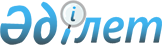 Об утверждении Правил ликвидации государственной исламской специальной финансовой компанииПостановление Правительства Республики Казахстан от 31 декабря 2015 года № 1167      Вводится в действие с 1 января 2016 года.

      В соответствии с пунктом 7-1 статьи 32-6 Закона Республики Казахстан от 2 июля 2003 года «О рынке ценных бумаг» Правительство Республики Казахстан ПОСТАНОВЛЯЕТ:



      1. Утвердить прилагаемые Правила ликвидации государственной исламской специальной финансовой компании. 



      2. Настоящее постановление вводится в действие с 1 января 2016 года и подлежит официальному опубликованию.      Премьер-Министр 

      Республики Казахстан                     К. МасимовУтверждены         

постановлением Правительства

Республики Казахстан   

от 31 декабря 2015 года № 1167  

Правила ликвидации государственной

исламской специальной финансовой компании

      1. Настоящие Правила ликвидации государственной исламской специальной финансовой компании разработаны в соответствии с пунктом 7-1 статьи 32-6 Закона Республики Казахстан от 2 июля 2003 года «О рынке ценных бумаг» и определяют порядок ликвидации государственной исламской специальной финансовой компании (далее – компания). 



      2. По решению суда компания может быть ликвидирована в случае банкротства, а также в иных случаях, предусмотренных законодательством Республики Казахстан. 



      3. Решение о добровольной ликвидации компании принимается Правительством Республики Казахстан. 

      При этом добровольная ликвидация компании может быть осуществлена после утверждения отчета об итогах погашения выпуска государственных исламских ценных бумаг, выпущенных компанией.



      4. После принятия решения о ликвидации компании уполномоченный орган по государственному имуществу незамедлительно письменно сообщает о принятии решения о ликвидации компании органу юстиции, осуществляющему регистрацию юридических лиц, органу государственных доходов по месту регистрации. 



      5. Уполномоченный орган по руководству соответствующей отраслью (сферой) государственного управления, которому переданы права владения и пользования государственной долей участия в уставном капитале компании по согласованию с уполномоченным органом по государственному имуществу в течение десяти календарных дней после принятия решения о ликвидации компании назначает ликвидационную комиссию компании, к которой переходят полномочия по управлению имуществом и делами компании. 



      6. Ликвидационная комиссия публикует информацию о ликвидации компании в течение десяти календарных дней с момента назначения ликвидационной комиссии компании, а также порядке и сроке заявления претензий ее кредиторами в официальных печатных изданиях Министерства юстиции Республики Казахстан. Срок заявления претензий не может быть менее двух месяцев с момента публикации объявления о ликвидации, за исключением случаев банкротства. 

      Ликвидационная комиссия принимает меры к выявлению кредиторов и получению задолженности, а также письменно уведомляет кредиторов о ликвидации компании. 



      7. После истечения срока для предъявления претензий кредиторами ликвидационная комиссия составляет в течение тридцати календарных дней промежуточный ликвидационный баланс, который содержит сведения о составе имущества компании, перечне заявленных кредиторами претензий, а также результатах их рассмотрения. 

      Промежуточный ликвидационный баланс утверждается уполномоченным органом по руководству соответствующей отраслью (сферой) государственного управления.



      8. При составлении промежуточного ликвидационного баланса в состав имущества ликвидируемой компании не включается имущество, проданное компании на основании решения Правительства Республики Казахстан. Указанное имущество передается ликвидационной комиссией в собственность Республики Казахстан в порядке и сроки, определяемые Правительством Республики Казахстан. 



      9. Выплата денег кредиторам компании производится ликвидационной комиссией в порядке очередности, установленной Гражданским кодексом Республики Казахстан, в соответствии с промежуточным ликвидационным балансом, начиная со дня его утверждения.



      10. В случае, если у ликвидируемой компании имеются обязательства по государственным исламским ценным бумагам перед их держателями, а также перед уполномоченным органом по управлению государственным имуществом и уполномоченным органом по руководству соответствующей отраслью (сферой) государственного управления, ликвидация осуществляется с учетом условий выпуска государственных исламских ценных бумаг. 



      11. После завершения расчетов с кредиторами ликвидационная комиссия составляет ликвидационный баланс в соответствии с требованиями гражданского законодательства. 



      12. Ликвидация компании считается завершенной, а компания прекратившей свою деятельность после внесения об этом сведений в Национальный реестр бизнес-идентификационных номеров. 
					© 2012. РГП на ПХВ «Институт законодательства и правовой информации Республики Казахстан» Министерства юстиции Республики Казахстан
				